Электроэнергетика
Практическое задание «Выбор автотрансформаторов»Необходимо решить задачу. Важно прислать не только ответ, но и решение.Задача 6Выбрать автотрансформатор на подстанции для передачи мощности из сети 330кВ в сеть 150 кВ, а также для выдачи реактивной мощности синхронного компенсатора, присоединенного к обмотке НН автотрансформатора.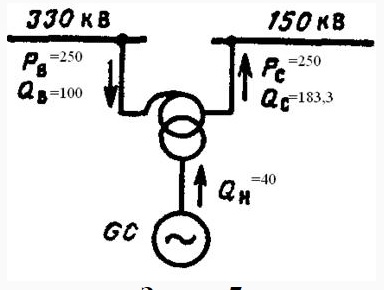 Пример задачи 1Выбрать автотрансформатор 220/110/15,75 включенный в блок с генератором 200МВт, cosφ=0,85. Мощность генератора передается в сеть 220кВ, кроме того, из сети 110кВ передается в сеть 220кВ, 120МВт, cosφ=0,92.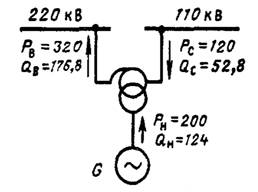 Решение пример задачи 1По условию трансформаторного режима НН→СН мощность автотрансформатора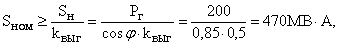 где 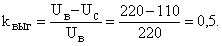 Определяем нагрузку последовательной обмотки в комбинированном режиме передачи мощности НН→ВН и СН→ВН: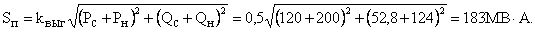 По условию допустимости комбинированного режима мощность автотрансформатора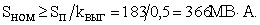 Таким образом, по первому более тяжелому условию выбираем два трехфазных автотрансформатора по 250 МВ•А (АТДЦТН-250000/220/110).Проверим возможность передачи мощности генератора на сторону СН при одновременной передаче 120МВт со стороны ВН на сторону СН.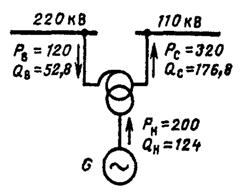 Определяем нагрузку общей обмотки автотрансформатора: 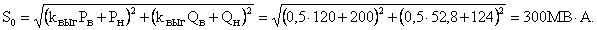 Рассматриваемый режим для двух автотрансформаторов по 250 МВ•А недопустим, так как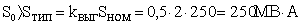 Если такой режим необходим, то мощность автотрансформаторов должна быть выбрана по условию: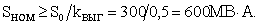  Пример задачи 2Выбрать автотрансформатор на подстанции для передачи мощности из сети 330кВ в сеть 150 кВ, а также для выдачи реактивной мощности синхронного компенсатора, присоединенного к обмотке НН автотрансформатора.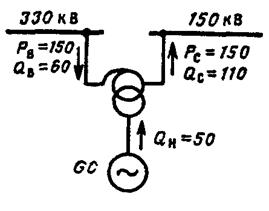 Решение пример задачи 2Автотрансформатор работает в комбинированном режиме ВН→СН и НН→СН, поэтому его мощность определяется загрузкой общей обмотки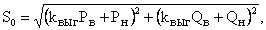 где Рн=0, так как синхронный компенсатор выдает только реактивную мощность;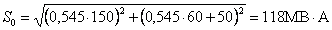 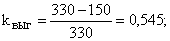 Мощность автотрансформатора должна быть: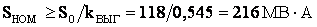 Выбираем автотрансформатор АТДЦТН-250000/330/150